Fecha de solicitud:		Señores:DIRECCIÓN GENERAL DE AERONÁUTICA CIVILPresente.-Mediante la presente solicitamos Autorización para realizar Vuelos Nacionales de la aeronave (s) de acuerdo a la siguiente información:Datos del Explotador Aéreo y/o OperadorNombre o Razón Social delExplotador Aéreo:		Dirección comercial, ciudad,País:				Teléfono y/o Celular:		Correo electrónico:		Datos de la (s) Aeronave (s)Tipo (s), Modelo (s):		Matrícula (s):			Nacionalidad (s):			Peso (s) (MTOW)		Fecha vigencia Certificado AIR 	Fecha vigencia Cert. Matricula	Fecha Vigencia cobertura deSeguro (s):			Datos de la tripulaciónPIC 									N° Licencia			SIC				N° Licencia			Tripulación AlternaDatos de la tripulaciónPIC 									N° Licencia			SIC				N° Licencia			Datos de la OperaciónFecha (s) del Vuelo:		Aeropuerto Origen:		Aeropuerto de Destino:		Aeropuerto Alterno deDestino:				Objeto de Vuelo			Observaciones			Nombre completo delSolicitante:			------------------------------------------------Firma SolicitanteAclaración de FirmaLA INFORMACIÓN CONTENIDA EN ESTA SOLICITUD SE CONSTITUYE EN DECLARACIÓN JURADAEl trámite iniciará solamente cuando la DGAC verifique que la solicitud está completa y debidamente llenada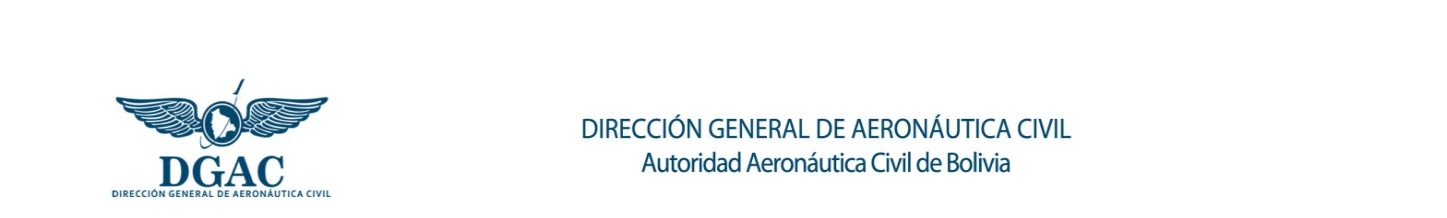                       FORMULARIO    VUELOS NACIONALES NO REGULARESEmergencia Sanitaria/Cuarentena Total COVID-19 D. S. N° 4200 del 25/03/2020